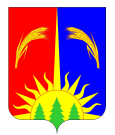 ЗЕМСКОЕ СОБРАНИЕ ЮРЛИНСКОГО МУНИЦИПАЛЬНОГО РАЙОНА ПЕРМСКОГО КРАЯРЕШЕНИЕ19.07.2019                                                                                                                № 197В соответствии со статьей 31 Федерального закона от 06.10.2003 № 131-ФЗ «Об общих принципах организации местного самоуправления в Российской Федерации», частью 12 статьи 22 Федерального Закона от 29.12.2012 г. № 273-ФЗ «Об образовании в Российской Федерации», Законом Пермского края от 21.12.2015 № 584-ПК «О порядке назначения и проведения опроса граждан в муниципальных образованиях Пермского края», Порядком назначения и проведения опроса граждан на территории Юрлинского муниципального района, утвержденным решением Земского Собрания Юрлинского муниципального района от 19.07.2019  № 195, с целью выявления мнения жителей Юрлинского муниципального района и его учёта при принятии решения о реорганизации МБОУ «Чужьинская ООШ», МБОУ Вятчинская ООШ», МБОУ «Юмская ООШ» в форме присоединения их к МБОУ «Юрлинская средняя школа им.Л.Барышева» Земское Собрание Юрлинского муниципального района РЕШАЕТ:        1. Назначить опрос граждан, проживающих на территории Юрлинского муниципального  района, являющихся родителями обучающихся и работниками  в МБОУ «Вятчинская ООШ», МБОУ «Чужьинская ООШ», МБОУ «Юмская ООШ», МБОУ «Юрлинская средняя школа им.Л. Барышева».       2. Провести опрос граждан:- 14 августа 2019 года в с.Юм,  д.Елога,  п.Чус;- 16 августа 2019 года в с.Юрла, д.Вятчина, д.Чужья.                                                             3. Утвердить следующую формулировку вопроса, предлагаемого при проведении опроса:       3.1. Для граждан, являющимися родителями обучающихся и работниками  в МБОУ «Вятчинская ООШ»:         - «Согласны ли Вы на реорганизацию МБОУ «Вятчинская ООШ» в форме присоединения его к МБОУ «Юрлинская средняя школа им.Л.Барышева»?».           3.2. Для граждан, являющимися родителями обучающихся и работниками в МБОУ «Чужьинская ООШ»:         -  «Согласны ли Вы на реорганизацию МБОУ «Чужьинская ООШ» в форме присоединения его к МБОУ «Юрлинская средняя школа им.Л.Барышева»?».          3.3. Для граждан, являющимися родителями обучающихся и работниками в МБОУ «Юмская ООШ»:         - «Согласны ли Вы на реорганизацию МБОУ «Юмская ООШ» в форме присоединения его к МБОУ «Юрлинская средняя школа им.Л.Барышева»?».           3.4. Для граждан, являющимися родителями обучающихся и работниками в МБОУ «Юрлинская средняя школа им.Л.Барышева»:           -  «Согласны ли Вы на реорганизацию МБОУ «Юрлинская средняя школа им.Л.Барышева» в форме присоединения к нему МБОУ «Вятчинская ООШ», МБОУ «Чужьинская ООШ», МБОУ «Юмская ООШ»?».         4. Утвердить численный и персональный состав комиссии по проведению опроса граждан согласно приложению 1 к настоящему решению.         5. Утвердить методику проведения опроса граждан согласно приложению 2 к настоящему решению.         6. Утвердить форму опросного листа согласно приложению 3 к настоящему решению.         7. Установить минимальную численность жителей, участвующих в опросе:         7.1. Для жителей Юрлинского муниципального района, являющихся родителями обучающихся и работниками в МБОУ «Вятчинская ООШ» - 27 чел.         7.2. Для жителей Юрлинского муниципального района, являющихся родителями обучающихся и работниками в МБОУ «Чужьинская ООШ» - 31 чел.         7.3. Для жителей Юрлинского муниципального района, являющихся родителями обучающихся и работниками в МБОУ «Юмская ООШ» - 59 чел.         7.4. Для жителей Юрлинского муниципального района, являющихся родителями обучающихся и работниками в МБОУ «Юрлинская средняя школа им.Л.Барышева» -165 чел. 8. Финансирование мероприятий по проведению опроса граждан в части затрат на приобретение расходных материалов для подготовки опросных листов обеспечивается за счёт сметы управления образования администрации Юрлинского муниципального района, в части расходов на транспорт - за счёт средств МБУ «Транспортно-хозяйственное предприятие».	9. Направить данное решение в администрацию Юрлинского муниципального района, прокуратуру Юрлинского района.          10.  Контроль за исполнением настоящего решения возложить на постоянную комиссию по социальной политике Земского Собрания Юрлинского муниципального района. 	11. Опубликовать данное решение в информационном бюллетене «Вестник Юрлы» и разместить на официальном сайте Юрлинского муниципального района.          12. Настоящее решение вступает в силу со дня его официального опубликования. Председатель Земского Собрания Юрлинского муниципального района                                                     А.И. ПикулевГлава Юрлинского муниципального района                                        Т.М. МоисееваПриложение 1к решению Земского СобранияЮрлинского муниципального районаот 19.07.2019 № 197Численный и персональный состав комиссиипо проведению опроса граждан	1. Иванова Г.Н. – председатель комиссии, начальник управления образования администрации Юрлинского муниципального района.	2. Нассонова Н.Е.- секретарь комиссии, заместитель начальника управления образования администрации Юрлинского муниципального района.	3. Дёмина О.А.- член комиссии, главный специалист управления образования администрации Юрлинского муниципального района.	4. Половников А.В.- член комиссии, директор МБОУ «Юрлинская средняя школа им.Л.Барышева».	5. Полина О.В.- директор МБОУ «Вятчинская ООШ».	6. Светлакова Е.В.- директор МБОУ «Чужьинская ООШ».	7. Мазеина Т.В.- директор МБОУ «Юмская ООШ».	8. Председатель родительского комитета школы, в отношении которой проводится реорганизация. Приложение 2к решению Земского СобранияЮрлинского муниципального районаот 19.07.2019 № 197МЕТОДИКАпроведения опроса гражданОпрос граждан по вопросу:1.1. Реорганизации МБОУ «Вятчинская ООШ» в форме присоединения его к МБОУ «Юрлинская средняя школа им.Л.Барышева» (далее – опрос) проводится на территории д. Вятчина Юрлинского муниципального района в здании МБОУ «Вятчинская ООШ» по адресу: д.Вятчина, ул. Центральная, д. 12. 1.2. Реорганизации МБОУ «Чужьинская ООШ» в форме присоединения его к МБОУ «Юрлинская средняя школа им.Л.Барышева» (далее – опрос) проводится на территории д. Чужья Юрлинского муниципального района в здании МБОУ «Чужьинская ООШ» по адресу: д.Чужья, ул. Зелёная, д. 18.1.3. Реорганизации МБОУ «Юмская ООШ» в форме присоединения его к МБОУ «Юрлинская средняя школа им.Л.Барышева» (далее – опрос) проводится на территории с.Юм Юрлинского муниципального района в здании МБОУ «Юмская ООШ» по адресу: с.Юм, ул. Центральная, д. 29; на территории д.Елога Юрлинского муниципального района в здании Елогской основной школы по адресу: д.Елога, ул. Школьная, д.6; на территории п.Чус Юрлинского муниципального района по адресу: с.Чус, ул.Школьная, д.7. 1.4. Реорганизации МБОУ «Юрлинская средняя школа им.Л.Барышева» в форме присоединения к нему МБОУ «Вятчинская ООШ», МБОУ «Чужьинская ООШ», МБОУ «Юмская ООШ» (далее опрос) проводится на территории с.Юрла Юрлинского муниципального района в здании МБОУ «Юрлинская средняя школа им. Л.Барышева» по адресу: с.Юрла, ул.Пионеров, д.5. Опрос проводится комиссией по проведению опроса граждан (далее – Комиссия), состав которой утвержден решением Земского Собрания Юрлинского муниципального района, с 08:00 час. до 19:00 час. по местному времени в установленный срок.Опрос проводится членами Комиссии и уполномоченными Комиссией лицами, кандидатуры которых согласованы с председателем Комиссии.О проведении опроса граждане уведомляются не менее чем за 10 календарных дней до начала его проведения путем размещения объявлений в   реорганизуемых образовательных организациях и учреждениях культуры населенных пунктов, где расположены реорганизуемые образовательные   организации и где проводится опрос граждан.Опрос проводится путем заполнения гражданином опросного листа, форма которого утверждена решением Земского Собрания Юрлинского муниципального района.Опросный лист выдается гражданину по предъявлению паспорта или иного документа удостоверяющего личность.При получении опросного листа гражданин расписывается в заранее сформированном списке участников опроса, в котором содержатся его личные данные: фамилия, имя, отчество, год рождения, место жительства.В случае отсутствия личных данных гражданина в списке участников опроса членом Комиссии, находящимся в месте проведения опроса, принимается решение о включении таких данных в список участников опроса.Заполненные опросные листы передаются лицам, проводящим опрос, а далее в Комиссию.Результаты опроса оформляются протоколом о результатах опроса граждан, достоверность которого заверяется подписями председателя, секретаря и членов Комиссии, по форме, являющейся приложением к настоящей методике.ФормаПриложениек методике проведения опроса гражданПРОТОКОЛо результатах опроса граждан по вопросу реорганизации образовательных организацийПермский край,Юрлинский муниципальный район,Населённый пункт_____________________	« 	» 	20 	годаКомиссией по проведению опроса граждан (далее – Комиссия) в ________ 	                                 Юрлинского                                                                            (место проведения опроса)муниципального района « 	» 	20 	г. проведен опрос граждан по вопросу(дата проведения опроса)реорганизации МБОУ _____________________ в форме присоединения МБОУ _________________________________.Настоящий протокол составлен на основании решения Земского Собрания Юрлинского муниципального района от «19» июля 2019 года №__ «О назначении опроса граждан по вопросу реорганизации образовательных организаций» Комиссией в составе:Председатель комиссии:Иванова Г.Н. – председатель комиссии, начальник управления образования администрации Юрлинского муниципального района Секретарь комиссии:	Нассонова Н.Е.-секретарь комиссии, заместитель начальника управления образования администрации Юрлинского муниципального районаЧлены комиссии:	Дёмина О.А.-член комиссии, главный специалист управления образования администрации Юрлинского муниципального района.	Половников А.В.-член комиссии, директор МБОУ «Юрлинская средняя школа им.Л.Барышева».	Полина О.В.-директор МБОУ «Вятчинская ООШ».	Светлакова Е.В.-директор МБОУ «Чужьинская ООШ».	Мазеина Т.В.-директор МБОУ «Юмская ООШ».	Председатель родительского комитета школы, в отношении которой проводится реорганизация.Число граждан, проживающих в населенном пункте __________  Юрлинского муниципального района, являющихся родителями обучающихся и работниками в  МБОУ ____________, и обладающих правом на участие в опросе, составляет _____чел., Опрос признан _____________________.                                           состоявшимся (не состоявшимся)     Гражданам было предложено ответить на следующий вопрос:                   1. Для граждан, являющимися родителями обучающихся и работниками в МБОУ__________          - «Согласны ли Вы на реорганизацию МБОУ ______________ в форме присоединения  МБОУ _____________________________?».Комиссия установила:Всего использовано    опросных листа(ов), из них утеряно (вынос с места проведения опроса) –   опросных листа(ов); признано недействительными – _____опросных листа(ов).В соответствии с проведенным опросом население:(наименование населенного пункта)_____________________ реорганизацию МБОУ________________.       одобрило (не одобрило)Председатель комиссии:	Иванова Г.Н.Секретарь комиссии:	Нассонова Н.Е.Член комиссии:Дёмина О.А. Половников А.В. Полина О.В. Светлакова Е.В.Мазеина Т.В.(Председатель родительского комитета школы, в отношении которой проводится реорганизация)ФормаПриложение 3к решению Земского СобранияЮрлинского муниципального районаот 19.07.2019 № 197Опросный лист №___«О проведении реорганизации МБОУ _______________ в форме присоединения МБОУ _______________________(населенный пункт)Здравствуйте!Земское Собрание Юрлинского муниципального района проводит опрос граждан, проживающих на территории Юрлинского муниципального района, являющихся родителями обучающихся и работниками в МБОУ _____________________.Просим Вас принять участие в данном исследовании и заранее благодарим за искренность Ваших ответов.Вопрос опроса:«Согласны ли Вы на реорганизацию МБОУ ___________________ в форме присоединения МБОУ _________________________________?».Да   	 Нет  Спасибо за Ваши ответы!О назначении опроса граждан по вопросу реорганизации образовательных организаций в Юрлинском муниципальном районеКоличество граждан, принявших участие в опросеКоличество граждан, ответивших «Да»Количество граждан, ответивших «Нет»